様式第４号（第５条第４号関係）興行場営業承継(譲渡)届出書年　　　月　　　日佐世保市保健所長　　　様届出者　住所氏名生年月日ＴＥＬ法人にあっては、その名称、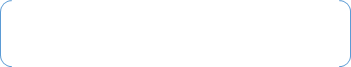 事務所所在地及び代表者の氏名譲渡により営業者の地位を承継しましたので、興行場法第２条の２第２項の規定により、次のとおり届け出ます。興行場営業承継(譲渡)届出書年　　　月　　　日佐世保市保健所長　　　様届出者　住所氏名生年月日ＴＥＬ法人にあっては、その名称、事務所所在地及び代表者の氏名譲渡により営業者の地位を承継しましたので、興行場法第２条の２第２項の規定により、次のとおり届け出ます。興行場営業承継(譲渡)届出書年　　　月　　　日佐世保市保健所長　　　様届出者　住所氏名生年月日ＴＥＬ法人にあっては、その名称、事務所所在地及び代表者の氏名譲渡により営業者の地位を承継しましたので、興行場法第２条の２第２項の規定により、次のとおり届け出ます。興行場営業承継(譲渡)届出書年　　　月　　　日佐世保市保健所長　　　様届出者　住所氏名生年月日ＴＥＬ法人にあっては、その名称、事務所所在地及び代表者の氏名譲渡により営業者の地位を承継しましたので、興行場法第２条の２第２項の規定により、次のとおり届け出ます。興行場営業承継(譲渡)届出書年　　　月　　　日佐世保市保健所長　　　様届出者　住所氏名生年月日ＴＥＬ法人にあっては、その名称、事務所所在地及び代表者の氏名譲渡により営業者の地位を承継しましたので、興行場法第２条の２第２項の規定により、次のとおり届け出ます。譲渡人住所譲渡人法人にあっては、その主たる事務所の所在地譲渡人氏名譲渡人法人にあっては、その名称及び代表者の氏名譲渡の年月日年　　　月　　　日年　　　月　　　日年　　　月　　　日年　　　月　　　日興行場の名称興行場の種別興行場の所在地佐世保市TEL佐世保市TEL佐世保市TEL佐世保市TEL添付書類１　興行場営業の譲渡が行われたことを証する書類２　届出者が法人の場合、当該法人の定款又は寄附行為の写し３　興行場営業許可書添付書類１　興行場営業の譲渡が行われたことを証する書類２　届出者が法人の場合、当該法人の定款又は寄附行為の写し３　興行場営業許可書添付書類１　興行場営業の譲渡が行われたことを証する書類２　届出者が法人の場合、当該法人の定款又は寄附行為の写し３　興行場営業許可書添付書類１　興行場営業の譲渡が行われたことを証する書類２　届出者が法人の場合、当該法人の定款又は寄附行為の写し３　興行場営業許可書添付書類１　興行場営業の譲渡が行われたことを証する書類２　届出者が法人の場合、当該法人の定款又は寄附行為の写し３　興行場営業許可書